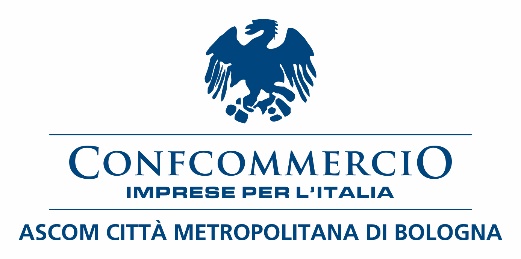 Lutto cittadino a Castenaso per la scomparsa di Alessia e Giulia Confcommercio Ascom Castenaso, al fine di testimoniare il cordoglio per la tragica scomparsa delle sorelle Alessia e Giulia, partecipa al lutto cittadino proclamato dal Sindaco Carlo Gubellini. Tutte le attività commerciali di Castenaso, domani venerdì 5 agosto dalle ore 10.00, sono invitate ad abbassare le serrande dei propri esercizi.Confcommercio Ascom Castenaso Bologna, 4 agosto 2022